CURRICULUM & INSTRUCTION COUNCIL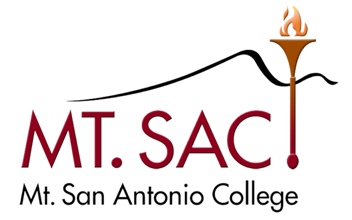 May 11, 2021 Agenda4-2460 3:30 – 5:00 PMVia Zoom MeetingKristina Allende, Co-ChairMadelyn Arballo, Continuing EducationGeorge Bradshaw, Admission & RecordsIrene Malmgren, Co-ChairJamaika Fowler, Articulation OfficerCarol Impara, DL CoordinatorPatricia Maestro, Mapping & Catalog CommitteeVacant, Assoc. VP InstructionDana Miho, FacultyKelly Rivera, VP Academic SenateDianne Rowley, Assist. Curriculum LiaisonPauline Swartz, Library & Learning ResourcesMichelle Sampat, AVP Instruction DesigneeOm Tripathi, FacultyChisa Uyeki, Academic Senate PresidentKim Leiloni Nguyen, Outcomes CoordinatorKhang Vo, Student RepresentativeMeeting AgendaOutcomesApproval MinutesApril 27, 2021See attachedPublic CommentsInformationAcceptance of MinutesDistance Learning Committee MinutesEducational Design Committee MinutesMay 4, 2021Outcomes Committee MinutesApril 20, 2021Transfer and General Education Subcommittee Minutes Mapping and Catalog Committee MinutesApril 13, 2021AttachedAttachedAttachedNoneAttachedNew or Substantive Program ChangesEngineering Fundamentals Engineering with Emphasis in Chemical and Materials Engineering - Level 2Engineering with Emphasis in Chemical and Materials Engineering ASEngineering with Emphasis in Mechanical Engineering - Level 1Pharmacy Technician New CoursesNew Stand-alone coursesCourse DisciplinesItems for Discussion or ActionAP 4235 Credit by Examination and AP 4285 Credit for Extra-Institutional Learning – M. SampatAP 4051 Course Equivalencies and Variances –  J. FowlerProctoring Software Review Workgroup Recommendations – C. ImparaCurriculum Cultural Audit – K. AllendeNoneNoneAttachedNoneOn Hold/Tabled ItemsAP 4027 Catalog Rights – K. Allende2020-21 Meetings3:30-5:002nd & 4th TuesdaysFall 2020September 8, 22October 13, 27November 10 & 24December 8, Spring 2021March 9 & 23April 13 & 27             May 11 & 25June 8